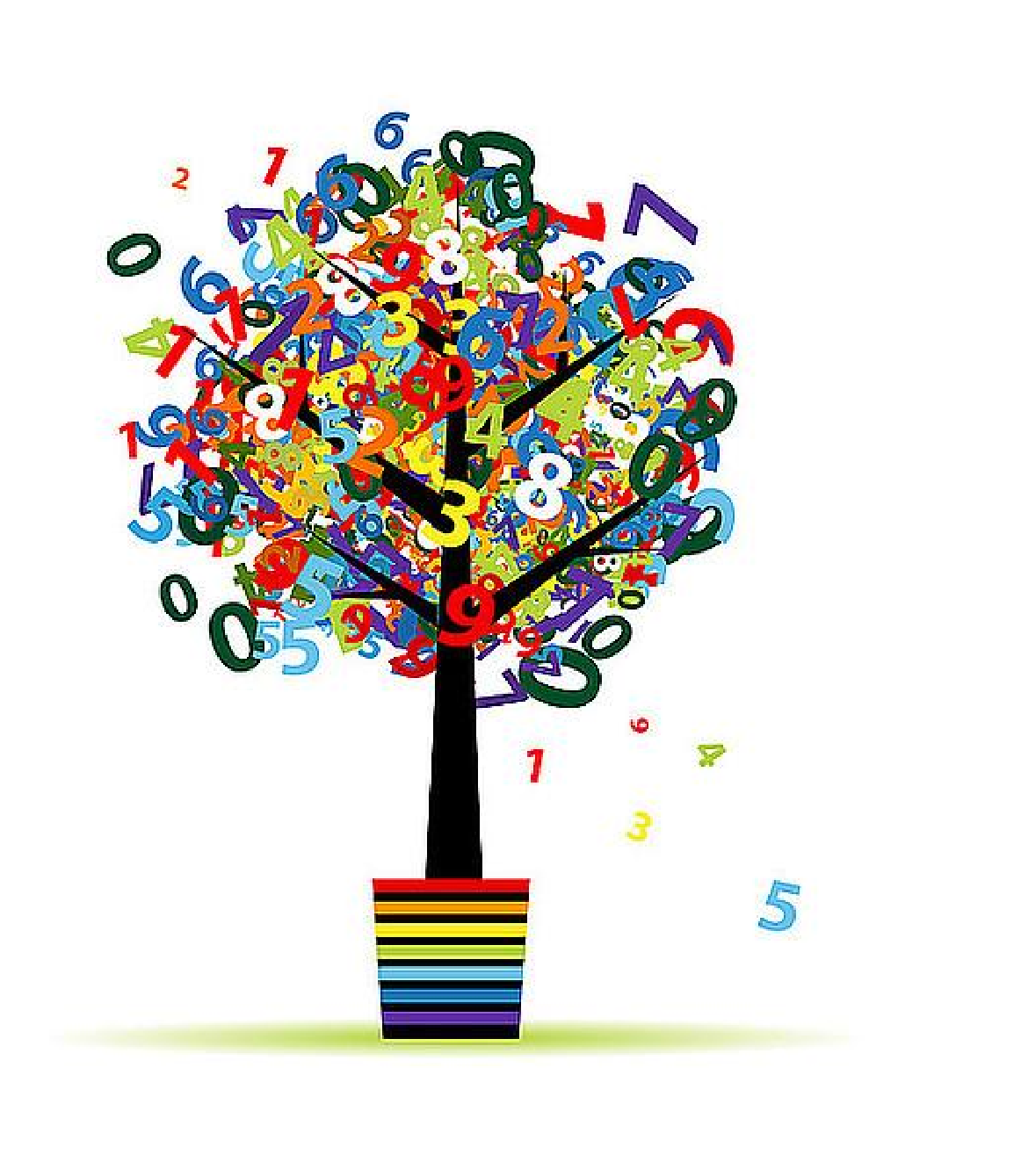 KLASA 5KLASA 5KLASA 5KLASA 5KLASA 5KLASA 5KLASA 5KLASA 5PaździernikListopadGrudzieńLuty MarzecKwiecieńRAZEMLena Daniluk132511Aleksandra Tarasiuk2---2Julia Ślebioda	034512Amelia Matwiejczuk-34512Karol Sereda-2--2Hanna Grzeszczak-2--2Dominika Gruszecka-2--2KLASA 6KLASA 6KLASA 6KLASA 6KLASA 6KLASA 6KLASA 6KLASA 6KLASA 6PaździernikListopadGrudzieńLutyMarzecKwiecieńRAZEMRAZEMKatarzyna Wypychiewicz322-7Alan Stachowski-32-5Tomasz Kołyga-3328Jakub Mendel-1326KLASA 7KLASA 7KLASA 7KLASA 7KLASA 7KLASA 7KLASA 7KLASA 7PaździernikListopadGrudzieńLutyMarzecKwiecieńRAZEMZofia Bielak25--7Franciszek Daniluk124310Aleksandra Domańska-32-5